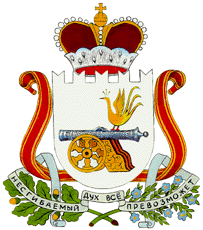 АДМИНИСТРАЦИЯ  ДОБРОМИНСКОГО СЕЛЬСКОГО ПОСЕЛЕНИЯ  ГЛИНКОВСКОГО РАЙОНА    СМОЛЕНСКОЙ ОБЛАСТИ                                 П О С Т А Н О В Л Е Н И Е от  26 октября 2020 г.                                      №61В целях приведения нормативного правового акта в соответствие с действующим законодательством Российской ФедерацииАдминистрация Доброминского сельского поселения  п о с т а н о в л я е т:1. Внести в постановление  №33 от 07.08.2018г. Администрации Доброминского сельского поселения Глинковского района Смоленской области «О  правилах внутреннего трудового распорядка Администрации  Доброминского сельского поселения  Глинковского района Смоленской области»  следующие изменения:      1.1 Добавить в п.2.3 раздела 2 абзац следующего содержания: «При заключении трудового договора впервые работодателем оформляется трудовая книжка. В случае, если на лицо, поступающее на работу впервые, не был открыт индивидуальный лицевой счет, работодателем представляются в соответствующий территориальный орган Пенсионного фонда Российской Федерации сведения, необходимые для регистрации указанного лица в системе индивидуального (персонифицированного) учета».      1.2 Добавить в п.5.4 раздела 5 абзац следующего содержания: «Заработная плата выплачивается работнику, как правило, в месте выполнения им работы либо переводится в кредитную организацию, указанную в заявлении работника, на условиях, определенных коллективным договором или трудовым договором. Работник вправе заменить кредитную организацию, в которую должна быть переведена заработная плата, сообщив в письменной форме работодателю об изменении реквизитов для перевода заработной платы не позднее чем за пятнадцать календарных дней до дня выплаты заработной платы».1.3 Добавить в п.5.5 раздела 5 абзацы следующего содержания: «Заработная плата выплачивается не реже чем каждые полмесяца. Конкретная дата выплаты заработной платы устанавливается правилами внутреннего трудового распорядка, коллективным договором или трудовым договором не позднее 15 календарных дней со дня окончания периода, за который она начислена»;
« Работник имеет право на получение заработной платы за первую половину месяца пропорционально отработанному времени».1.4 Добавить в п. г) раздела 7 абзацы следующего содержания: «Работникам, имеющим трех и более детей в возрасте до двенадцати лет, ежегодный оплачиваемый отпуск предоставляется по их желанию в удобное для них время»;«Инвалидам предоставляется ежегодный отпуск не менее 30 календарных дней». 2.Настоящее постановление подлежит официальному обнародованию. 3.Контроль за исполнением настоящего постановления оставляю за собой.Глава муниципального образованияДоброминского сельского поселенияГлинковского района Смоленской области                   Л.В. ЛарионоваО внесении изменений в постановление  №33 от 07.08.2018г. Администрации Доброминского сельского поселения Глинковского района Смоленской области «О  правилах внутреннего трудового распорядка Администрации  Доброминского сельского поселения  Глинковского района Смоленской области»